ふくろい５３３０運動実行宣言を宣言された皆さまへ袋井市　環境水道部　廃棄物対策課ふくろい５３３０運動実行宣言キャンペーン　宣言者アンケート調査～ご協力のお願い～本アンケート調査は、ふくろい５３３０運動の目標達成や環境行政の促進に向け、実行宣言をしていただいた方を対象に、５３３０運動実行宣言の取り組み状況やごみ削減の方法などについて調査を実施し、今後の施策展開の基礎資料として実施するものです。　なお、ご回答内容はすべて統計的に処理を行い、個々の調査票を公表したり、調査の目的以外に使用したりすることは一切ありません。お忙しい所、誠に恐縮ですが、調査の趣旨をご理解いただき、ご協力くださいますようお願い申し上げます。～ご回答にあたってのお願い～１　アンケート調査票の記入には、回答選択肢（１、２…の数字）に〇印をつけるものと、自由に記入する自由回答式とがあります。２　アンケートの内容・記入上の不明な点についての問い合わせは、以下の担当者までお願いします。問い合わせに関して他言することはありません。３　アンケートの受付開始は、令和５年６月１日（木）から開始します。４　アンケートの回答は、宣言日から１カ月程度を目安にご回答ください。５　記入していただいたアンケート調査票は、令和５年６月１日（木）～令和６年４月30日（火）に、廃棄物対策課ごみ減量推進係（袋井市役所２階）まで、ご提出ください。※提出方法は①直接、廃棄物対策課へ持参、②Ｅメールのいずれかの方法になります。～ごみ減量グッズのプレゼントについて～１　宣言者アンケート回答者、先着７００人（※１世帯１回限りとさせていただきます）にごみ減量グッズ（①生ごみ水切り器または、②生ごみ水切り袋お試しセット）をプレゼントします。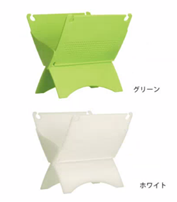 ２　ごみ減量グッズの引き換え方法①廃棄物対策課（窓口）へ「宣言者アンケート調査票」を持参「宣言者アンケート」と引き換えにグッズをお渡しします。②「宣言者アンケート調査票」をＥメールで提出市からメール送付された「ごみ減量グッズ引き換え券（電子）」を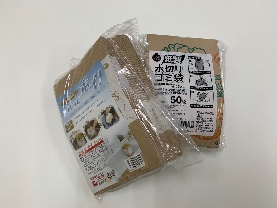 ご持参の上、廃棄物対策課（窓口）へお越しください。※ごみ減量グッズの種類は、在庫状況により、ご希望に添えない場合が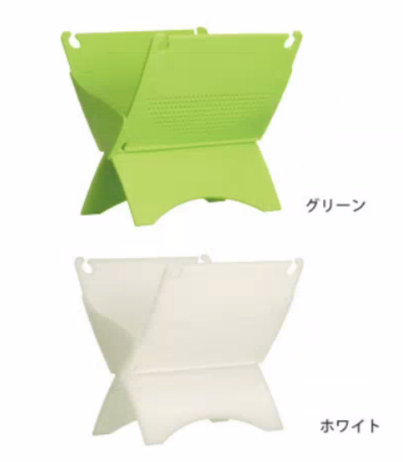 ございますので、ご了承ください。【提出・問い合わせ先】廃棄物対策課　ごみ減量推進係（袋井市役所２階）袋井市新屋１丁目１番地の１＜担当：萩田、寺田＞電話番号：８４－６０５７メールアドレス：genryou@city.fukuroi.shizuoka.jp【回答者ご本人について】【１　雑がみのリサイクルについて】Ｑ１　自治会の資源回収時における「雑がみの回収」の課題は何だと思いますか。　　　　※複数回答です。あてはまるすべての項目に〇をつけてください。１ 種類がわからない　　2 分別方法がわからない３ 出し方や出す場所がわからない　　４ 回収回数が少ない５ 資源ごみとして出せることを知らなかった　　６ 分別が面倒７ リサイクルする意味がない（わからない）　　８ ＰＲ不足９ 家庭内に保管しておく場所がない10 本当にリサイクルしているか疑問11 市と民間の雑がみの分別の方法がわかりにくい　　12 課題はない　　13 その他（具体的に：　　　　　　　　　　　　　　　　　）Ｑ２　どうしたら、自治会の資源回収時における「雑がみの回収」を利用する方が増えると思いますか。　　　　※以下のうち、２つまで〇をつけてください。１ 収集回数を増やす　　２ 収集場所を増やす（市指定収集場所を新たに作るなど）３ 雑がみ回収袋を作る　　４　燃やせるごみの有料化５ 説明会や講習会を開催する　　６ 事業ＰＲをする７ 現状のままで充分である　　８その他（具体的に：　　　　　　　　　　　　　）【２　プラスチック製容器包装の分別について】Ｑ３　「プラスチック製容器包装」の分別を進めるにあたり、どういった課題があると思いますか。　　　　※複数回答です。あてはまるすべての項目に〇をつけてください。１ 種類がわからない　　２ 分別方法がわからない３ 出し方や出す場所がわからない　　４ 収集回数が少ない５ 収集場所が少ない　　６ 分けたり洗ったり分別に手間がかかる（面倒である）７ かさばるため、保管場所に困る　　８ 分別の判断に迷う９ 分別のメリットが感じられない　　10 分別が細かすぎてよく分からない11 分別ルールを守るのが難しい　　12 家族の協力が得られない13 近所の人が分別していない（自分だけ分けても無駄）14 分別した後のリサイクル方法の説明がない　　15 課題はない16その他（具体的に　　　　　　　　　　　　　　　　　　　　）Ｑ４　どうしたら「プラスチック製容器包装」の分別が進むと思いますか。　　　　※以下のうち、２つまで〇をつけてください。１ 収集回数を増やす　　２ 収集場所を増やす３ 分別方法のＰＲをする４ 分かりやすい分別方法の説明パンフレットを配布する５ プラスチック製容器包装の分別・出し方の看板等を作成する６ 説明会や講習会を開催し、分別を理解してもらう７ 燃やせるごみの有料化　　８ プラスチック製容器包装専用ごみ袋を作る９ プラスチック製容器包装と併せて、現在、焼却処理しているその他プラスチック（製品プラスチック）の資源化を進める10 現状のままで充分である　　11 その他（具体的に：　　　　　　　　　　　　　　）【３　生ごみの削減について】Ｑ５　生ごみを削減するにあたり、どういった課題があると思いますか。　　　　※複数回答です。あてはまるすべての項目に〇をつけてください。１ 生ごみ削減の方法が分からない　　２ 分別が面倒３ 臭いがすると嫌　　４ ほとんど生ごみが出ないから、課題だと思わない５ 生ごみ削減のメリットが少ない　　６ 燃やせるごみ袋に入れたほうが簡単７ 生ごみを削減する意味がない（わからない）　　８ ＰＲ不足９ 課題はない　　10 その他（具体的に：　　　　　　　　　　　　　　　　　　）Ｑ６　何をしたら「生ごみの削減」が進むと思いますか。　　　　※以下のうち、２つまで〇をつけてください。　　　１ 生ごみの水切りをする　　２ 食品ロスを減らす３ 生ごみ処理機や生ごみコンポストを利用する（生ごみを堆肥化する）４ 生ごみを燃やせるごみに出さない５ カット野菜を利用する　　６ 生ごみ専用のごみ袋があれば、分別して出す７ 生ごみの削減にメリットを感じない　　８ 生ごみの削減に取り組む予定はない９ その他（具体的に：　　　　　　　　　　　　　　）【４　今後の取り組みについて】Ｑ７　今後、ふくろい５３３０運動を進めるうえで重点的に取り組むべきと考える項目を選んでください。　　　　※以下のうち３つまで〇をつけてください。１ ごみ削減等に取り組みやすいごみの分別方法や収集方法等の変更・見直し２ ふくろい５３３０運動のＰＲ強化　　３ わかりやすいごみ削減施策の説明４ 幼児・小学生や自治会などを対象とした環境教育・出前講座の開催５ ごみ削減ＰＲグッズの作成６ ごみ削減に関する助成制度の創設（生ごみ処理機の購入費補助等）７ 燃やせるごみ袋の有料化（指定ごみ袋を今よりも高くするなど）８ 紙類（新聞紙、段ボール、チラシ、広告、雑誌等）のリサイクル９ 古布のリサイクル　　10 紙おむつのリサイクル11 雑がみのリサイクル12 容器包装プラスチック及びその他プラスチックのリサイクル13 生ごみの削減（食品ロスの削減）　　14 生ごみの削減（水切りの実施）15 生ごみの削減（家庭用生ごみ処理機やコンポストの普及啓発）16 生ごみ堆肥化リサイクル（下水汚泥の堆肥化等）17 草木のリサイクル（家庭から出る草木回収）18 草木のリサイクル仮置き場の設置　　19 市職員による資源回収の立会20 ふくろい５３３０運動実行宣言キャンペーンの定期的な開催21 情報の見える化　　22 事業所と連携したな生ごみ削減23 製品プラスチックの分別回収　　24 地域と連携した古布等回収25 リユース事業　　26 資源回収拠点の増設27 雑がみ回収場所の新規設置　　28 不法投棄ごみやポイ捨てごみ対策29 スーパーなどの店頭での資源回収　　30 事業者用の廃棄物に対する指導等31 地域資源回収（廃品回収）などへの支援32 指導員などによる資源回収場所での分別指導　　33 現状のままで良い34 特にない　　35 その他（具体的に　　　　　　　　　　　　　　　　　　）【５　ふくろい５３３０運動について】Ｑ８　「ふくろい５３３０運動実行宣言」をして、具体的にどんなごみ削減の取り組みを行いましたか。（行っていますか。）　　　　※複数回答です。あてはまるすべての項目に〇をつけてください。１ 「雑がみ」を資源としてリサイクル　　２　「プラスチック製容器包装」の分別３ 「生ごみ」の水切り　　４ 「食品ロス」の削減５ 生ごみ処理機や生ごみコンポストの活用　　７ まだ、取り組んでいない８ その他（具体的に：　　　　　　　　　　　　　　）Ｑ９　「ふくろい５３３０運動実行宣言キャンペーン」について、取り組んだ感想を聞かせてください。　　　　※以下のうち、１つに〇をつけてください。１ 効果があった　　２ 効果がなかった３ わからない　　４その他（具体的に：　　　　　　　　　　　　　　　　　）Ｑ９－１　（Ｑ９で「１ 効果があった」に〇印を付けた方に伺います。）　　　取り組み後、家庭から可燃ごみを排出するにあたり、どのぐらいの可燃ごみの量（目安）が減ったと感じますか。　　　　※以下のうち、１つに〇をつけてください。１ １割程度　　２ ２割程度　　３ ３割程度　　４ ４割程度　５ ５割程度以上　６ わからない　【６　ごみ減量アイデア募集】Ｑ10　ごみ減量アイデアを募集します。「ふくろい５３３０運動実行宣言」の取り組みテーマに沿った、皆さんが日頃から家庭や職場にて、取り組んでいることや工夫していること、こんなことができるのではないかというごみ減量アイデアの募集を行います。更なるごみ削減につなげるため、アイデアを広く、市民の皆さまにお知らせして、家庭から出るごみを少しでも減らしていきたいと考えています。■ごみ減量アイデアの記入シート・ホームページや広報等に掲載してよろしいですか（ はい ・ いいえ ）・アイデアについて、後日、詳しい内容を取材させていただく場合があります。　取材可能な方は、連絡先を記載してください。　①氏名　　　　　　　　　　　　　　　②住所：袋井市　　　　　　　　　　　③電話番号　　　　　　      　　　　※絵やイラスト、写真等を利用していただいても結構です。（必要に応じて添付してください。）※ご提供いただいたアイデアは、多くの方に実践していただけるように広報、ホームページ等にて、掲載させていただく場合がございます。【７　その他】ごみ全般に関するご意見やご要望があれば、自由に記入してください。なお、ご記入いただいた内容についての回答はいたしかねますのでご了承ください。アンケートは以上です。ご協力ありがとうございました。年　　齢１ 10歳代以下　　２ 20歳代　　３ 30歳代　　４ 40歳代５ 50歳代　　６ 60歳代　　７ 70歳代　　８ 80歳代以上　ご家族の人数※回答者を含めた同居しているご家族の人数１ １人（回答者のみ）　　２ ２人　　３ ３人　　４ ４人　　５ ５人以上ご希望のごみ減量グッズ１　生ごみ水切り器　　２ 生ごみ水切り袋お試しセットふくろい５３３０運動実行宣言　「ごみ減量の取組紹介」①タイトル②取り組んだテーマをチェックしてください□雑がみのリサイクル　　□プラスチック製容器包装の分別□生ごみの削減　　　　　　　　　③取組内容④取組結果⑤取り組んでみた感想